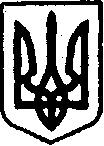 УКРАЇНАКЕГИЧІВСЬКА СЕЛИЩНА РАДАПОСТІЙНА КОМІСІЯ З ПИТАНЬ БЮДЖЕТУ, ФІНАНСІВ, СОЦІАЛЬНО-ЕКОНОМІЧНОГО РОЗВИТКУ ТА КОМУНАЛЬНОЇ ВЛАСНОСТІПРОТОКОЛЗАСІДАННЯ ПОСТІЙНОЇ КОМІСІЇ30 грудня  2021  року			                                             смт Кегичівка                                                                                       Початок о 09.30 годині								 Зал засідань селищної радиПрисутні депутатиГРИЧЕНКО Яніна Миколаївна, ЛУЦЕНКО Вікторія  Миколаївна - голова комісії з питань бюджету, фінансів, соціально-економічного розвитку та комунальної власності, НІКІТІНА  Алла Василівна, ТИМОФЄЄВА Вікторія Григорівна.ЗАПРОШЕНІ:Олена ТАРАСОВА – начальник фінансового відділу Кегичівської селищної радиПОРЯДОК   ДЕННИЙ:Про внесення змін до Програми соціально-економічного розвитку населених пунктів Кегичівської селищної ради на 2021-2024 роки.Про внесення змін та доповнень до рішення ІІ сесії VІІІ скликання  Кегичівської селищної ради від 24 грудня 2020 року №74 «Про бюджет Кегичівської селищної ради на 2021 рік» та додатків до нього.	1. СЛУХАЛИ. Про внесення змін до Програми соціально-економічного розвитку населених пунктів Кегичівської селищної ради на 2021-2024 роки.	Доповідає: Вікторія ЛУЦЕНКО –  голова постійної комісії, яка ознайомила з проєктом рішення про внесення змін до Програми соціально-економічного розвитку населених пунктів Кегичівської селищної ради на 2021-2024 роки.Члени комісії розглянули проєкт рішенняВИРІШИЛИ:	1. Підтримати  запропонований  проєкт  рішення та винести на  розгляд  пленарного  засідання сесії Кегичівської селищної ради. Голосували:  «за» - 4                       «проти»  - немає                       «утрим.» - немає	2. СЛУХАЛИ. Про внесення змін та доповнень до рішення ІІ сесії VІІІ скликання  Кегичівської селищної ради від 24 грудня 2020 року №74 «Про бюджет Кегичівської селищної ради на 2021 рік» та додатків до нього.	Доповідає: Вікторія ЛУЦЕНКО –  голова постійної комісії, яка ознайомила з проєктом рішення про внесення змін та доповнень до рішення ІІ сесії VІІІ скликання  Кегичівської селищної ради від 24 грудня 2020 року №74 «Про бюджет Кегичівської селищної ради на 2021 рік» та додатків до нього.Члени комісії розглянули проєкт рішенняВИРІШИЛИ:	1. Підтримати  запропонований  проєкт  рішення та винести на  розгляд  пленарного  засідання сесії Кегичівської селищної ради. Голосували:  «за» - 4                       «проти»  - немає                       «утрим.» - немаєГолова постійної комісії з питань бюджету,фінансів, соціально-економічного розвитку та комунальної власності                                                                              Вікторія ЛУЦЕНКО Секретар постійної комісії з питань бюджету,фінансів, соціально-економічногорозвитку та комунальної власності                                                                          Алла НІКІТІНА